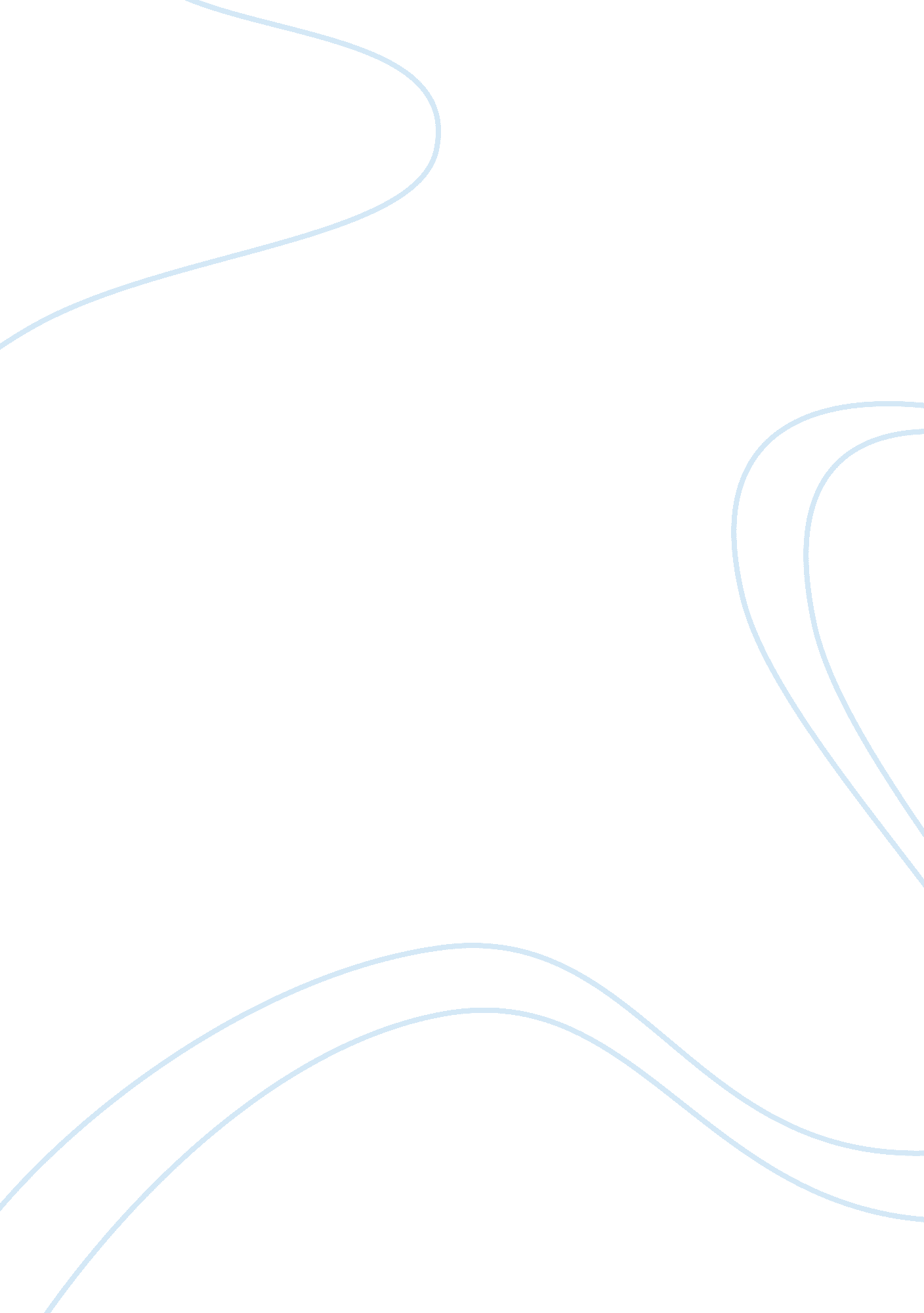 Laws of power cheat sheet essayDesign, Fashion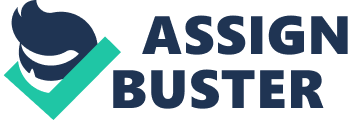 Click here for real life examples and a more detailed cheat sheet Sam Parr, the creator of this doc This is not meant to teach people how to do bad things, but to teach people h owe to work the system in order to accomplish the positive things they want to do. Work the system to c hanger it 48 Laws of Power Cheat Sheet Law 1: Never outshine the master C] Make those above you feel superior. Do not show your talents too much, it’ll make them insecure. Make the master appear more brilliant than they are. Law 2: Never put too much trust in friends, learn to use enemies Friends will quickly betray you. C] Hire former enemies, they’ll be loyal. Law 3: Conceal your intentions Keep people balance. They cannot prepare if they don’t know. Guide t hem down the wrong path. Law 4: Always say less than necessary When trying to impress, the more you say the more common you look an d less in control. C] Be vague. Powerful people impress and intimidate by saying less. Law 5: So much depends on reputation guard it with your life Reputation is the cornerstone of power. Reputation alone will make you win. C] Destroy enemies by attacking their reputation. Then stand aside and let t e public hang them. Law 6: Court attention at all cost C] Everything is judged by appearance, what is unseen counts for nothing. 0 Never get lost in a crowd. Be mysterious, appear more colorful than the masses. Law 7: Let others to do the work for you, but always take credit C] Use the skills of others to do the work for you, never do yourself what to hers can do for you. C] Your efficiency will appear godlike. Law 8: Make other people come to you use bait if necessary C] When you force others to act, you’re in control. Make opponents come to you. Lure with gains, then attack. Law 9: Win through your actions, never through argument D You never win through argument. The resentment last long. It’s more powerful to agree with actions. Demonstrate, do not explain. Away 1 0: Infection: Avoid the unhappy and the unlucky 0 You’ll die from other’s misery emotional states are as infectious as disease sees. C] The unfortunate draw misfortune on themselves and will draw it on you. CLC Associate with the happy and fortunate. Law 1 1: Learn to keep people dependent on you L] To maintain independence you must be needed and wanted. CLC The more you’re relied on, the more freedom you have. C] Make people depend on you for happiness. 0 Never teach them enough so they can do without you. Law 1 2: Use selective honesty and generosity to disarm your victim L] One sincere move will cover over a dozen dishonest ones. C] Honesty can bring down the guard of suspicious people. C] Open their shield with honesty, then deceive. Law 1 3: When asking for help, appeal to people’s selflessness, never to their m arced Do not remind people of past deeds. Find something that will benefit them and emphasize it out of proportion Law 14: pose as a friend, work as a spy Learn to probe and find valuable information. Ask indirect questions. Every occasion is a chance to spy. Law 15: Crush your enemy totally. C] More is lost through stopping halfway. C] Crush your enemy in body and spirit. Law 1 6: Use absence to increase respect and honor 0 Too much circulation makes the price go down. If you’re already established in a group, temporarily withdraw to make pee people talk. D Create value through scarcity. Law 1 7: Keep others in suspended terror: cultivate an air of unpredictability Being predictable gives control to others. Behavior that isn’t consistent will wear people out, and they’ll Stop trying o explain things. C] When used to the extreme, you’ll intimidate and terrorize. Law 1 8: Do not build fortresses to protect yourself isolation is dangerous Isolation cuts you off from valuable information. C] Its better to mingle. C] You are shielded from your enemy in a crowd. Law 1 9: Know who you’re dealing with do not offend the wrong person D Never assume everyone will react the same way. 0 Choose your victims carefully. CLC Never offend the wrong person. Law 20: Do not commit to anyone Fools rush to pick a side. L] Do not commit to a cause but yourself Maintain independenceCLC Make people chase you and play people against one another Law 21: Play a sucker to catch a sucker seem dumber than your mark 0 Don’t be stupid, but make your mark appear smarter than you [l Making them appear Smarter hides your motives Law 22: Use the surrender tactic: transformer weakness into power C] When you’re weaker, never fight just for honor but surrender C] Do not give them the satisfaction to win, surrender C] Turn the other cheek to infuriate them Law 23: Concentrate your forces Intensity defeats extension every time Find a fat cow that’ll give you milk for a long timeLaw 24: Play the perfect courtier C] Master the art of indirection 0 Assert power gracefully Law 25: Recreate yourself C] Create an identity that commands attention and never bores Be the master of your own image C] Use large gestures and accusations character will seem huge and you’ll g Alan power Law 26: Keep your hands clean Never appear soiled by mistakes Use others as scapegoats to disguise your involvement Law 27: Play on people’s need to believe to create a cellulite following People want to believe in something Become the focal point of this and offer them a cause, a new faithKeep your words vague but full of promise Emphasize enthusiasm over rationality Give your new disciples rituals to perform and ask them to make sacrifice Law 28: Enter action with boldness If you’re unsure then don’t do it C Timidity is dangerous C] Any mistakes your commit through audacity are easily corrected with MO re audacity C] Everyone admires boldness, no one honors the timid Law 29: Plan all the way to the end The ending is everything Take into account of scenario If you plan, you won’t be overwhelmed Guide fortune by thinking far ahead Law 30: Make your accomplishments seem effortlessC] Conceal the clever tricks C] Make your success seem natural 0 Do not reveal how hard you work CLC Teach no one your tricks Law 31: Control the opinions: get others to play with the cards you deal C] The best deceptions seem to give the other person a choice C] Give options so no matter their choice, you win Law 32: Play to people’s fantasies C] The truth is unpleasant, avoid it People that manufacture romance are like oases in the desert CLC There’s great power in tapping into people’s fantasies Law 33: Discover each man’s thumbscrew Find other’s weaknessesCLC Its usually insecurity, uncontrollable emotions, secret pressures Law 34: Be royal in your own fashion: act like a king to be treated like one C] The way you carry yourself determines how you’re treated, 